SERVICE LEARNING COMMUNITY PARTNERSNAME	                                                     CONTACT                                             OPPORTUNITIES                          REQUIREMENTSFOOD PANTRIES AND CHURCHES PROVIDING FOOD TO LOW INCOME AND HOMELESS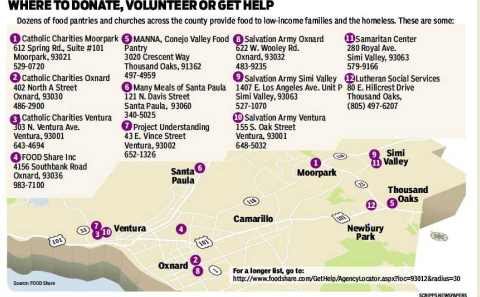 Amanda McPherson Foundation2775 Tapo St. Ste 102Simi Valley, CACharlene JaegerPhone:  805-338-8898Community outreach to support children with special needsAgricultural Museum926 Railroad Ave.Santa Paula, CaTiffani HillPhone: 805-525-3100http://venturamuseum.org/visit-agriculture -museum/Non Profit museum – general assistant dutiesFingerprint Animal Rescue Volunteers1464 Madera Rd. #N350Simi Valley, CAVeronica Benkovic Phone: 805-433-2557www.arvsimi.orgPet adoption services – fund raising programsA Change of Heart1836 Erringer Rd.Simi Valley, CAKendra FrancoelirPhone: 805-581-1176Non Profit Animal RescueBoys and Girls Club Simi Valley2850 Lemon Dr.Simi Valley, CABruce YiPhone: 805-527-4437bgcbruce@bgcsimi.comSports, fitness and curriculum based programs for youthVolunteer form and Live Scan FingerprintBoys and Girls Club Fillmore565 1st StreetFillmore, CABuddy EscotoPhone:805-524-0456bescoto@bgcscv.orgSports, fitness and curriculum based programs for youthVolunteer form and Live Scan FingerprintBoys and Girls Club Camarillo1500 Temple Ave.CamarilloRoberto MartinezPhone: 805-982-8113Roberto@bgccam.orgSports, fitness and curriculum based programs for youthVolunteer form and Live Scan FingerprintBoys and Girls Club Moorpark200 Casey RoadMoorpark, CANiki WrightPhone: 805-529-1140Sports, fitness and curriculum based programs for youthVolunteer form and Live Scan FingerprintBoys and Girls Club TO1980 Avenida De Los FloresThousand Oaks, CAGeorg HardenPhone:  805-493-2917Sports, fitness and curriculum based programs for youthVolunteer form and Live Scan FingerprintBoys and Girls Club Santa Clara Valley1400 E. HarvardSanta Paula, CAMarcela Juarez SorranoPhone: 805-525-7910Sports, fitness and curriculum based programs for youthVolunteer form and Live Scan FingerprintBig Brothers and Sisters445 Rosewood Ave, Suite QCamarillo, CATerry MillerPhone: 805-484-2282Youth MentoringBackground, Live Scan Fingerprinting and long term commitmentClothing Ministry2350 Shasta Way #1Simi Valley, CASheila PatchottPhone:   805-581-1628                805-404-6081Organize and provide clothing for disadvantagedCity of Simi ValleyCommunity ServicesPhone: 805-583-6861Community SupportVaries on by organizationCalifornia Wildlife Center26026 Piuma Rd.Calabasas, CAJo JosephJennifer GuessPhone: 818-591-9453Assorted assistant dutiesVolunteer Handbook ReviewCommunity Care CenterLutheran Social Services80 E. Hillcrest #101Thousand Oaks, CALeslie OrthPhone: 805-497-6207lorth@lsssc.orgAssorted assistant dutiesFor The Troops2872 Cochran AveSimi Valley, CAPhone: 805-579-9166              805-306-0830Forthetroops.orgCommunity Service /Non-profitHabitat for Humanity21031 Ventura Blvd.Suite 610Woodland Hills, CAJoyce GrairPhone: 818-884-8808http://www.habitat.org/getinvSocial Service SupportHaven HillsDomestic Violence SupportConfidential AddressesAmy ForsightPhone: 818-887-7481Applications: havenhills.orgWomen’s and Children’s Shelter supportBackground, Live Scan and 40 domestic violence training course.LSS Community Care Centers80 E. Hillcrest #101Thousand Oaks, CALeslie OrthPhone: 805-497-6207www.lsssc.orglorth@lssc.orgCommunity volunteer for homelessLos Robles HospitalIrene BrennickPhone: 805-370-4685Losrobleshospital.comPatient AssistanceTen Month CommitmentBackground checkMason Recreation Center10500 Mason Ave.Chatsworth, CA Juan SotoPhone: 818-998-6377Youth Sports Activities and CoachingBackground Check and Live Scan FingerprintSamaritan Center280 Royal AveSimi Valley, CAPhone: 805-579-9166Email: thesamaritancenter@yahoo.comCommunity SupportStage Coach Inn51 So. Ventu Park RoadNewberry Park, CASandy HildebrantPhone: 805-498-9441www.stagecoachmuseum.orgMuseum Assistance general servicesYMCA3200 Cochran StreetSimi Valley, CADiane SandersonPhone: 805-583-5338Youth Mentorship and tutoringBackground, Live Scan and training course requiredYMCAGranada Elementary School17170 Tribune St.Granada Hills, CAAnamda PowellPhone: 818-363-8586Youth Mentorship and tutoringBackground, Live Scan and training course requiredUnited Way of Ventura CountyVolunteer Services Web PageVolunteerventuracounty.orgSupports programs to address and solve social issuesVentura County Animal Shelter600 Aviation Dr. Camarillo, CABrooke NovakPhone: 805-388-4345General  Assistant DutiesTraining courses needed for specific  contact duties with animalsCSUCI Community Partnerswww.csuci.edu/servicelearningVaried community service organizationsVaries by Partner Agency